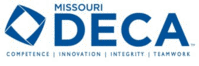 2011-12 Missouri DECAMini Competitive EventsOCCUPATIONAL CATEGORYMarketingINSTRUCTIONAL AREAApparel and Accessories MarketingTEACHER GRADE SHEET_____/15	Introduction:  Name, Title, Purpose_____/20	Performance Indicator 1:  SWOT Analysis_____/35	Performance Indicator 2:  7 marketing core functions_____/Performance Indicator 2a: Channel Management_____/Performance Indicator 2b: Marketing Information Management_____/Performance Indicator 2c: Market Planning_____/Performance Indicator 2d: Pricing_____/Performance Indicator 2e: Product/Service Management_____/Performance Indicator 2f: Promotion_____/Performance Indicator 2g: Selling_____/10	Sketch_____/5	Creative Touch:  Technology, Emotional Attachment/Story, Environmental Concern, Community Service/Public 		Relations, New or Popular Trend, Current DECA Theme, Humor, etc._____/5	Closing: Restate overall purpose of discussion; thank you; questions_____/90	TOTAL POINTS